LAMPIRANLEMBAR OBSERVASIKondisi Gambaran Instalasi Pengolahan Air Limbah (IPAL) Rumah Sakit Ananda Kota BekasiLokasi/ ruangan	: PelaksanaanHari/ tanggal	:Waktu	:Unit Pengolahan Limbah CairKelengkapan Fasilitas Penunjang Unit Pengolahan Limbah Cair.No.	Item yang Diperiksa	 	Kategori	KeteranganYa	TidakBak pengambilan contoh air limbah dilengkapi dengan tulisan “Tempat Pengambilan Contoh Air Limbah Influen” dan atau “Tempat Pengambilan Contoh Air Limbah Efluen”Terdapat alat ukur debit air limbah pada pipa influen dan atau pipa efluen.Terdapat pagar pengaman pada area Ipal.Terdapat lampu penerangan yang cukup di area Ipal.Terdapat papan larangan masuk kecuali yang berkepentingan.Terdapat papan tulisan titik koordinat IPAL 	menggunakan GPS (Global Positioning System).	Penataan Frekuensi Pengambilan Contoh Limbah Cair.Penataan Kualitas Limbah Cair Agar Memenuhi Baku Mutu Limbah Cair.No.	Item yang Diperiksa	 	Kategori	KeteranganSumber: Permenkes RI No 7 Tahun 2019 Tentang Kesehatan Lingkungan Rumah Sakit.LEMBAR WAWANCARAKondisi Gambaran Instalasi Pengolahan Air Limbah (IPAL) Rumah Sakit Ananda Kota BekasiData Responden.Nama responden	:Bagian pada pekerjaan	:Tanggal kunjungan	:Lembar Wawancara.Berapakah luas Instalasi Pengolahan Air Limbah pada Rumah Sakit Ananda?Apa yang menjadi dasar peraturan yang digunakan dalam operasional instalasi pengolahan air limbah di Rumah Sakit Ananda?Apakah pernah terjadinya malfungsi pada instalasi pengolahan air limbah tersebut? Jika ada, apakah hal yang dilakukan dalam memperbaiki kerusakan pada alat tersebut?Bagaimanakah upaya yang dilakukan dalam perawatan mekanikal dan elektrikal instalasi pengolahan air limbah?Bagaimanakah upaya yang dilakukan dalam perawatan biologi instalasi pengolahan air limbah?Apa saja alat dan bahan yang digunakan sebagai sarana penunjan pengolahan air limbah pada IPAL?LEMBAR OBSERVASIHasil Pemeriksaan Contoh Efluen Air Limbah Instalasi Pengolahan Air Limbah (IPAL) Rumah Sakit Ananda Kota BekasiLokasi/ ruangan	:PelaksanaanHari/ tanggal	:Waktu	:Sumber: Permenkes No.68 Tahun 2016 Tentang Baku Mutu Air Limbah DomestikSumber: PermenLH No. 5 Tahun 2014 Tentang Baku Mutu Air Limbah Suatu Usaha Dan/Atau Faskes yang Melakukan Pengolahan Limbah Domestik.Sumber: PermenLH No. 5 Tahun 2014 Tentang Baku Mutu Air Limbah Suatu Usaha Dan/Atau Faskes yang Melakukan Pengolahan Limbah Domestik dan Bahan Berbahaya dan Beracun.HASIL OBSERVASIKondisi Gambaran Instalasi Pengolahan Air Limbah (IPAL) Rumah Sakit Ananda Kota BekasiLokasi/ruangan : Instalasi Pengolahan Air Limbah.Unit Pengolahan Limbah CairKelengkapan Fasilitas Penunjang Unit Pengolahan Limbah Cair	Penataan Frekuensi Pengambilan Contoh Limbah CairPenataan Kualitas Limbah Cair Agar Memenuhi Baku MutuHASIL PEMERIKSAAN LABORATORIUM CONTOH AIR LIMBAH EFFLUEN IPAL RUMAH SAKIT ANANDA KOTA BEKASI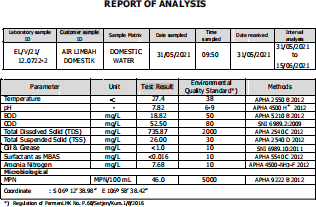 Sumber: RS Ananda, 2021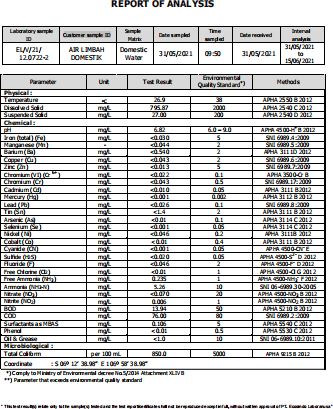 Sumber: RS Ananda 2021Pengolahan Data Hasil Observasi dengan Lembar CeklisPenataan Kualitas Limbah Cair Agar Memenuhi Baku MutuNo	Item yang DiperiksaMelakukan swapantau harian terhadap air limbah dengan parameter minimal DO, suhu, dan pH.Nilai Total1Nilai Ideal%	KeteranganIPAL dioperasikan 24 jam perhari.	1Melakukan pembersihan sampah-sampah yang masuk ke bak penyaring kasar di IPAL.Melakukan monitoring dan pemeliharaan terhadap6	100%Memenuhi Syaratfungsi dan kinerja  mesin  dan alat penunjang proses	1IPAL.Melakukan pemeliharaan mekanikal dan elektrikal IPAL.Melakukan pemeliharaan biologi IPAL.	1Jumlah	6	6	100%	Memenuhi Syarat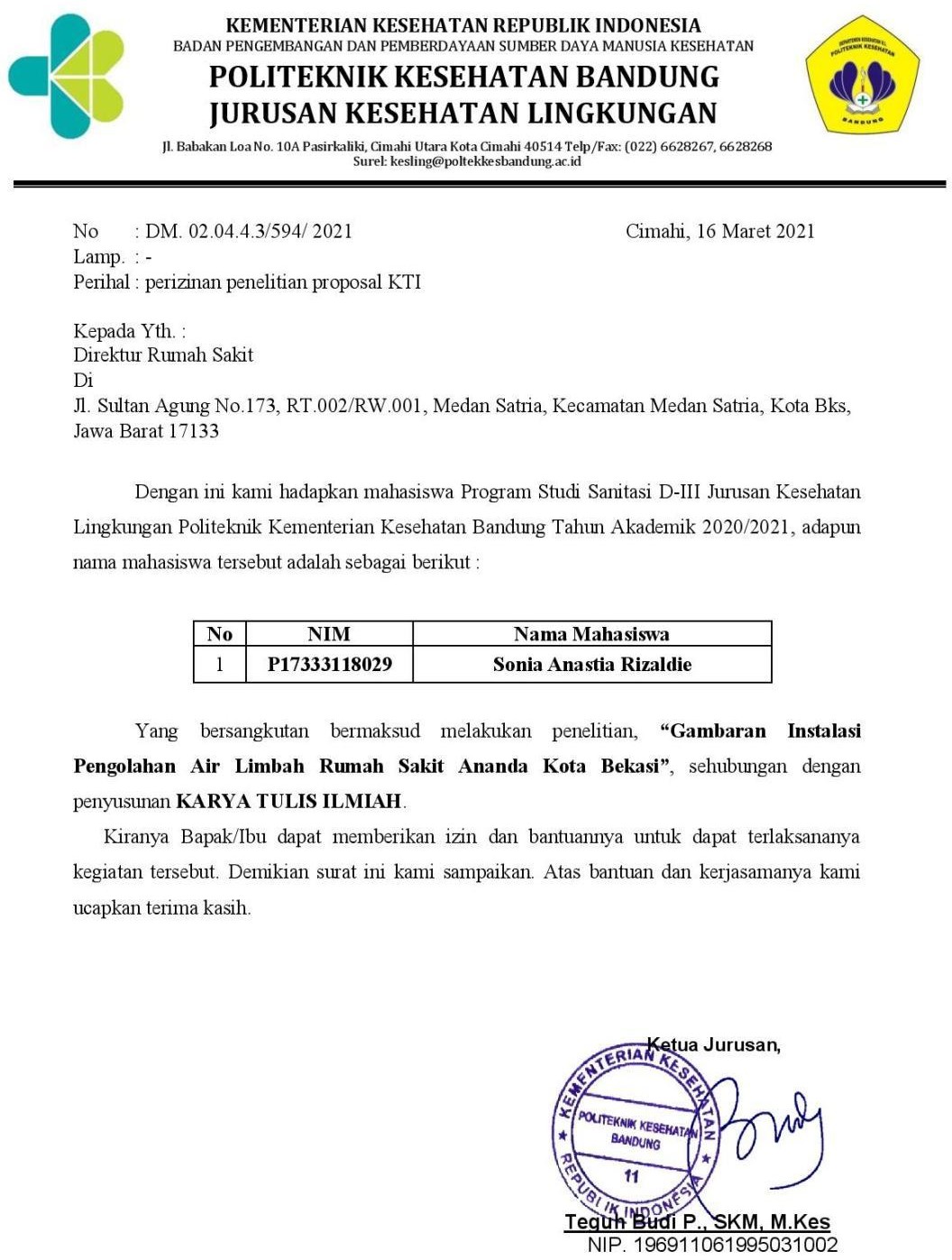 Sumber: Poltekkes Kemenkes Bandung, 2021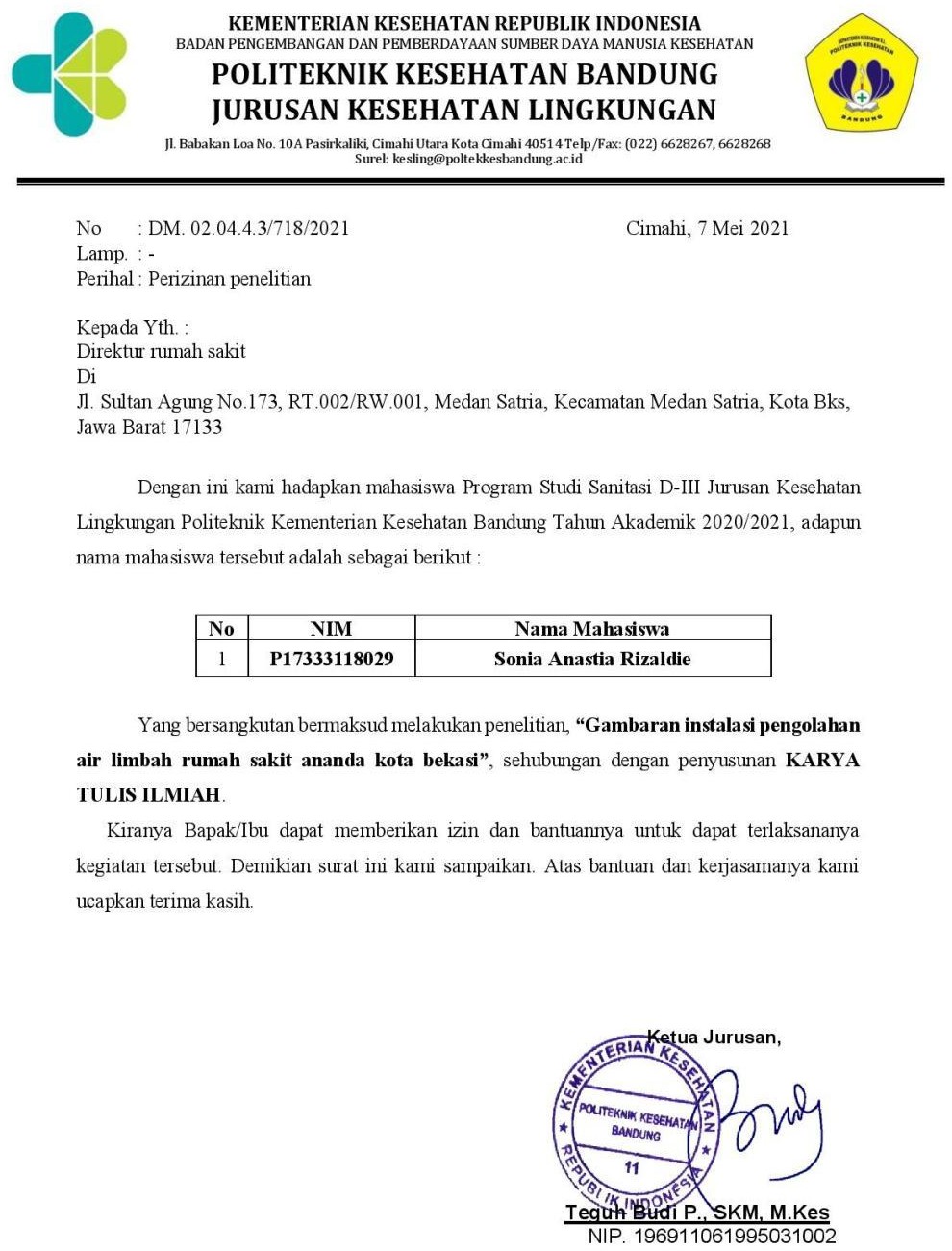 Sumber: Poltekkes Kemenkes Bandung, 2021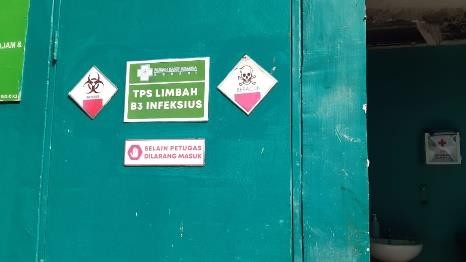 NoItem yang DiperiksaKategoriKategoriKeteranganNoItem yang DiperiksaYaTidakKeterangan1.Limbah cair dari seluruh sumber bangunan atau kegiatan rumah sakit diolah dalam InstalasiPengolahan Air Limbah (IPAL).Limbah cair dari seluruh sumber bangunan atau kegiatan rumah sakit diolah dalam InstalasiPengolahan Air Limbah (IPAL).2.IPAL terletak pada lokasi yang tepat (keberadaan IPAL dan lokasinya jauh dari kegiatan pelayanan rumah sakit, namun dekat dengan badan air penerima).IPAL terletak pada lokasi yang tepat (keberadaan IPAL dan lokasinya jauh dari kegiatan pelayanan rumah sakit, namun dekat dengan badan air penerima).3.Jika rumah sakit belum memiliki IPAL, maka dilakukan pengolahan air limbahnya secara off-site dengan bekerjasama dengan pihak pengolah limbahcair yang telah memiliki izin.Jika rumah sakit belum memiliki IPAL, maka dilakukan pengolahan air limbahnya secara off-site dengan bekerjasama dengan pihak pengolah limbahcair yang telah memiliki izin.4.Lumpur endapan IPAL yang dihasilkan apabila dilakukan pembuangan atau pengurasan maka selanjutnya diperlakukan seperti limbah B3.Lumpur endapan IPAL yang dihasilkan apabila dilakukan pembuangan atau pengurasan maka selanjutnya diperlakukan seperti limbah B3.5.Pengolahan limbah cair dapur gizi dilengkapi dengan pre-treatment berupa bak penangkap minyak/lemak.Pengolahan limbah cair dapur gizi dilengkapi dengan pre-treatment berupa bak penangkap minyak/lemak.6.Pengolahan limbah cair laundry dilengkapi dengan pre-treatment berupa bak pengolah deterjen danbahan kimia.Pengolahan limbah cair laundry dilengkapi dengan pre-treatment berupa bak pengolah deterjen danbahan kimia.7.Pengolahan limbah cair laboratorium dilengkapi dengan pre-treatment berupa bak pengolah bahan kimia.Pengolahan limbah cair laboratorium dilengkapi dengan pre-treatment berupa bak pengolah bahan kimia.8.Pengolahan limbah cair rontgen dilengkapi dengan penampungan sementara dan penanganan selanjutnya diperlakukan sebagaimana pengolahanlimbah B3.Pengolahan limbah cair rontgen dilengkapi dengan penampungan sementara dan penanganan selanjutnya diperlakukan sebagaimana pengolahanlimbah B3.9.Pengolahan limbah cair radioterapi dilengkapi dengan pre-treatment berupa bak penampung untuk meluruhkan waktu paruhnya sesuai dengan jenis bahan radioaktifnya.Pengolahan limbah cair radioterapi dilengkapi dengan pre-treatment berupa bak penampung untuk meluruhkan waktu paruhnya sesuai dengan jenis bahan radioaktifnya.11.Jaringan pipa penyaluran limbah cair dari sumberpenghasil limbah menuju unit pengolahan limbah melalui jaringan pipa tertutup.Jaringan pipa penyaluran limbah cair dari sumberpenghasil limbah menuju unit pengolahan limbah melalui jaringan pipa tertutup.12.Jaringan pipa penyaluran limbah cair dari sumber penghasil limbah menuju unit pengolahan limbah melalui jaringan pipa yang tidak bocor.Jaringan pipa penyaluran limbah cair dari sumber penghasil limbah menuju unit pengolahan limbah melalui jaringan pipa yang tidak bocor.No.Item yang Diperiksa 	Kategori	 	Kategori	KeteranganNo.Item yang DiperiksaYaTidakKeterangan1.Melakukan pemeriksaan contoh limbah cair di laboratorium, minimal limbah cair effluennya dengan frekuensi setiap satu kali perbulan.Melakukan pemeriksaan contoh limbah cair di laboratorium, minimal limbah cair effluennya dengan frekuensi setiap satu kali perbulan. 	Konsentrasi Paling Tinggi	 	Konsentrasi Paling Tinggi	HasilPemeriksaan LaboratoriumParameterNilaiSatuanHasilPemeriksaan LaboratoriumKeteranganpH-6-9BODmg/L30CODmg/L100TSSmg/L30Minyak & lemakmg/L5Amoniakmg/L10Total ColiformJumlah/100mL3000Parameter    Konsentrasi Paling Tinggi	    Konsentrasi Paling Tinggi	Hasil Pemeriksaan LaboratoriumKeteranganParameterNilaiSatuanHasil Pemeriksaan LaboratoriumKeteranganFisikaSuhu°C38Zat padat terlarutmg/L2000Zat padattersuspensimg/L200KimiapH6-9BODmg/L50CODmg/L80Minyak dan lemakmg/L10MBASmg/L10Amonia Nitrogenmg/L10Total ColiformMPN/100ml5000ParameterKonsentrasi Paling TinggiKonsentrasi Paling TinggiHasil Pemeriksaan LaboratoriumKetera nganNilaiSatuanHasil Pemeriksaan LaboratoriumKetera nganKimiapH6-9mg/LBesi, Terlarut (Fe)5mg/LMangan, terlarut (Mn)2mg/LBarium (Ba)2mg/LTembaga (Cu)2mg/LSeng (Zn)5mg/LKrom valensi enam (Cr6+)0.1mg/LKrom total (Cr)0.5mg/LCadmium (Cd)0.05mg/LMerkuri (Hg)0.002mg/LTimbal (Pb)0.1mg/LStanum (Sn)2mg/LArsen (As)0.1mg/LSelenium (Se)0.05mg/LNikel (Ni)0.2mg/LKobal (Co)0.4mg/LSianida (CN)0.05mg/LSulfida (H2S)0.05mg/LFlourida (F)2mg/LKlorin bebas (C12)1mg/LAmoniak bebas (NH3-N)10mg/LNitrat (NO3-N)20mg/LNitrit (NO2-N)1mg/LSenyawa aktif biru metilen (MBAS)5mg/LFenol0.5mg/LNoItem yang Diperiksa 	Kategori	 	Kategori	KeteranganNoItem yang DiperiksaYaTidakKeterangan1.Limbah cair dari seluruh sumber bangunan ataukegiatan rumah sakit diolah dalam Instalasi Pengolahan Air Limbah (IPAL).Limbah cair dari seluruh sumber bangunan ataukegiatan rumah sakit diolah dalam Instalasi Pengolahan Air Limbah (IPAL).Ya-2.IPAL terletak pada lokasi yang tepat (keberadaan IPAL dan lokasinya jauh dari kegiatan pelayanan rumah sakit, namun dekat dengan badan air penerima).IPAL terletak pada lokasi yang tepat (keberadaan IPAL dan lokasinya jauh dari kegiatan pelayanan rumah sakit, namun dekat dengan badan air penerima).Ya-3.Jika rumah sakit belum memiliki IPAL, maka dilakukan pengolahan air limbahnya secara off-sitedengan bekerjasama dengan pihak pengolah limbah cair yang telah memiliki izin.Jika rumah sakit belum memiliki IPAL, maka dilakukan pengolahan air limbahnya secara off-sitedengan bekerjasama dengan pihak pengolah limbah cair yang telah memiliki izin.--4.Lumpur endapan IPAL yang dihasilkan apabila dilakukan pembuangan atau pengurasan makaselanjutnya diperlakukan seperti limbah B3.Lumpur endapan IPAL yang dihasilkan apabila dilakukan pembuangan atau pengurasan makaselanjutnya diperlakukan seperti limbah B3.Ya-5.Pengolahan limbah cair dapur gizi dilengkapi dengan	pre-treatment	berupa	bak	penangkapminyak/lemak.Pengolahan limbah cair dapur gizi dilengkapi dengan	pre-treatment	berupa	bak	penangkapminyak/lemak.Ya-6.Pengolahan limbah cair laundry dilengkapi dengan pre-treatment berupa bak pengolah deterjen danbahan kimia.Memenuhi SyaratPengolahan limbah cair laundry dilengkapi dengan pre-treatment berupa bak pengolah deterjen danbahan kimia.Ya-Memenuhi Syarat7.Pengolahan limbah cair laboratorium dilengkapi dengan pre-treatment berupa bak pengolah bahan kimia.Pengolahan limbah cair laboratorium dilengkapi dengan pre-treatment berupa bak pengolah bahan kimia.Ya-8.Pengolahan limbah cair rontgen dilengkapi dengan penampungan	sementara	dan	penangananselanjutnya diperlakukan sebagaimana pengolahan limbah B3.Pengolahan limbah cair rontgen dilengkapi dengan penampungan	sementara	dan	penangananselanjutnya diperlakukan sebagaimana pengolahan limbah B3.--9.Pengolahan limbah cair radioterapi dilengkapi dengan pre-treatment berupa bak penampung untuk meluruhkan waktu paruhnya sesuai dengan jenis bahan radioaktifnya.Pengolahan limbah cair radioterapi dilengkapi dengan pre-treatment berupa bak penampung untuk meluruhkan waktu paruhnya sesuai dengan jenis bahan radioaktifnya.--11.Jaringan pipa penyaluran limbah cair dari sumberpenghasil limbah menuju unit pengolahan limbah melalui jaringan pipa tertutup.Jaringan pipa penyaluran limbah cair dari sumberpenghasil limbah menuju unit pengolahan limbah melalui jaringan pipa tertutup.Ya-12.Jaringan pipa penyaluran limbah cair dari sumber penghasil limbah menuju unit pengolahan limbah 	melalui jaringan pipa yang tidak bocor.	Jaringan pipa penyaluran limbah cair dari sumber penghasil limbah menuju unit pengolahan limbah 	melalui jaringan pipa yang tidak bocor.	Ya-No.Item yang Diperiksa	 	Kategori	Kategori	Keterangan No.Item yang Diperiksa	 	YaTidak1.Bak pengambilan contoh air limbah dilengkapi dengan tulisan “Tempat Pengambilan ContohAir	Limbah	Influen”	dan	atau	“Tempat Pengambilan Contoh Air Limbah Efluen”Bak pengambilan contoh air limbah dilengkapi dengan tulisan “Tempat Pengambilan ContohAir	Limbah	Influen”	dan	atau	“Tempat Pengambilan Contoh Air Limbah Efluen”-Tidak2.Terdapat alat ukur debit air limbah pada pipa influen dan atau pipa efluen.Ya-Terdapat alat ukur debit air limbah pada pipa influen dan atau pipa efluen.Ya-Tidak Memenuhi Syarat3.Terdapat pagar pengaman pada area Ipal.Ya-Tidak Memenuhi Syarat4.Terdapat lampu penerangan yang cukup di area Ipal.Ya-Tidak Memenuhi Syarat5.Terdapat papan larangan masuk kecuali yang berkepentingan.-Tidak6.Terdapat papan tulisan titik koordinat IPAL 	menggunakan GPS (Global Positioning System).	Ya-KategoriKategoriNo.Item yang DiperiksaKategoriKategoriKeteranganYaTidak1.Melakukan pemeriksaan contoh limbah cair di laboratorium, minimal limbah cair effluennya 	dengan frekuensi setiap satu kali perbulan.	Memenuhi SyaratMelakukan pemeriksaan contoh limbah cair di laboratorium, minimal limbah cair effluennya 	dengan frekuensi setiap satu kali perbulan.	Ya-Memenuhi SyaratNo.Item yang Diperiksa 	Kategori	 	Kategori	KeteranganNo.Item yang DiperiksaYaTidakKeterangan1.Melakukan swapantau harian terhadap air limbah dengan parameter minimal DO, suhu, dan pH.Ya-2.IPAL dioperasikan 24 jam perhari.Ya-3.Melakukan pembersihan sampah-sampah yang masuk ke bak penyaring kasar di IPAL.Ya-Melakukan pembersihan sampah-sampah yang masuk ke bak penyaring kasar di IPAL.Memenuhi Syarat4.Melakukan monitoring dan pemeliharaan terhadapfungsi dan kinerja mesin dan alat penunjang proses IPAL.Memenuhi SyaratMelakukan monitoring dan pemeliharaan terhadapfungsi dan kinerja mesin dan alat penunjang proses IPAL.Ya-Memenuhi Syarat5.Melakukan pemeliharaan mekanikal dan elektrikal IPAL.Ya-6.Melakukan pemeliharaan biologi IPAL.Ya-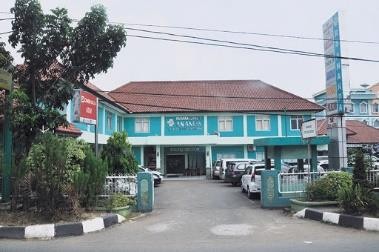 Rumah Sakit Ananda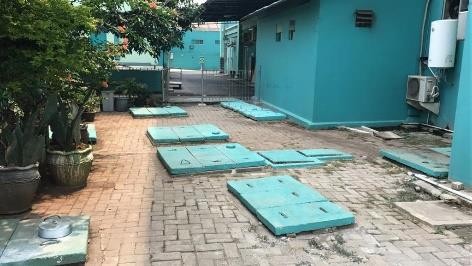 IPAL Rumah Sakit Ananda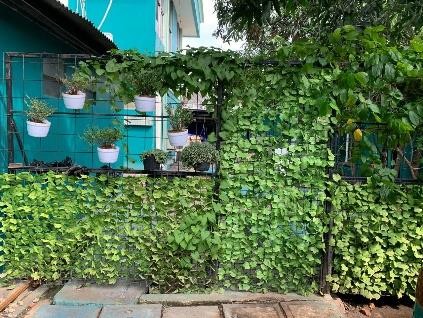 Pagar IPAL RS Ananda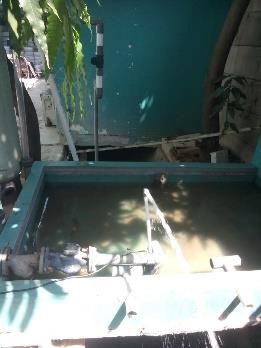 Kolam Indikator Biologi IPAL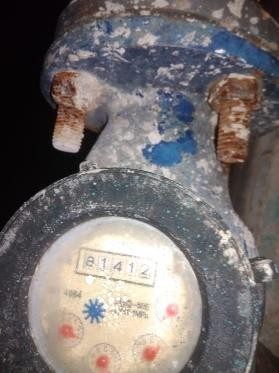 Meteran Outlet IPAL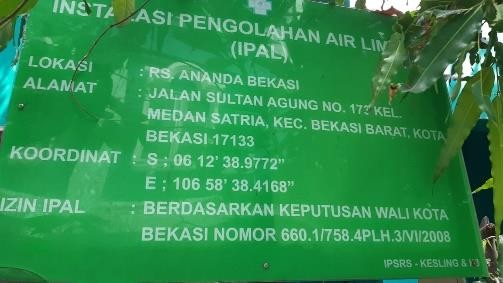 Papan Keterangan Lokasi IPAL